Υλικά Δ΄ ΤάξηςΤΕΤΡΑΔΙΑ2 τετράδια κόκκινα Γλώσσας  50φ. 2 τετράδια πράσινα Ορθογραφίας 50φ.1 τετράδιο μπλε Παραγωγής γραπτού λόγου1 τετράδιο μπλε Μαθηματικών 1 τετράδιο για πρόχειρο της επιλογής σαςΚΛΑΣΕΡ
1 κόκκινο κλασέρ (Γλώσσα)1 μπλε κλασέρ (Μαθηματικά)1 πράσινο κλασέρ (Ιστορία)Όλα τα βιβλία και τα κλασέρ να έχουν κολλημένες ετικέτες.ΔΙΑΦΟΡΑκόλλα στικ (uhu)μιλιμετρέ χαρτί1 πακέτο μαρκαδόρους και ξυλομπογιές1 μπλοκ ζωγραφικής1 ξύλινο σπαστό μέτρο γαλλικό1 μπλοκ κανσόν χρωματιστά1 χαρτόνι κανσόν 50 x 70 1 ρολό κουζίνας 1 πακέτο μωρομάντηλα1 ψαλιδάκι1 χάρακα Όσα υλικά υπάρχουν από πέρυσι μπορείτε να τα ξαναχρησιμοποιήσετε!Καλή σχολική χρονιά!!!Η δασκάλα σας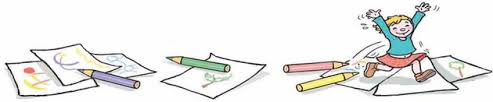 